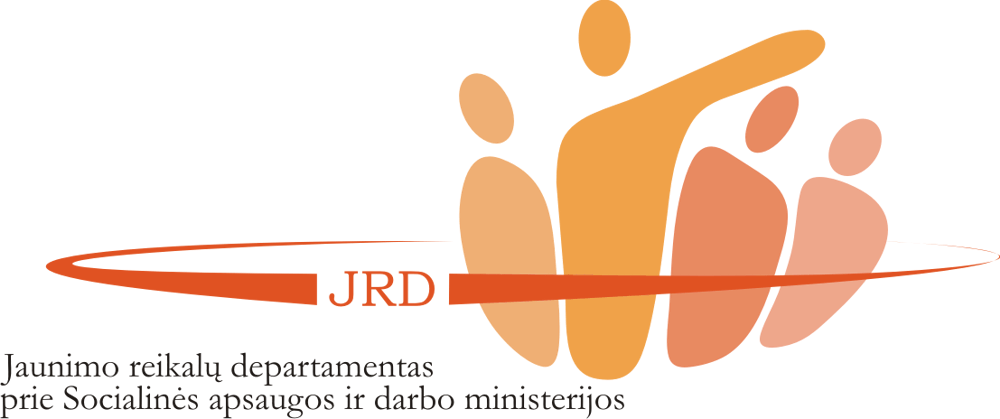 SusitikimasSpecialistų iš Brandenburgo federalinės žemės ir Lietuvos pasikeitimas patirtimi2016 m. Rugsėjo 26-30 d.LietuvaTikslas: užtikrinti specialistų, dirbančių su jaunimu iš Lietuvos ir Brandenburgo, pasikeitimą patirtimi plėtojant į bendruomenę orientuotą darbą su jaunimuRenginio formatas: seminaras su pažintinio vizito elementais Siekiamas rezultatas: parengti rekomendacijas “Jaunimo darbuotojo laikysenai” ir rekomendacijos „Vietos bendradarbiavimo tinklų kūrimui vystant darbą su jaunimu“ (gaires plėtrai/aprašo koncepciją/rekomendacijas įgyvendinimui).Dalyviai: specialistai, dirbantys su jaunimu iš Lietuvos ir Brandenburgo Moderatorius: Nerijus Miginis Apgyvendinimas: derinamaPreliminari seminaro programaPirmadienis2016-09-26Svečių iš Vokietijos atvykimas į Vilniaus oro uostąKelionė į renginio vietą Praeito susitikimo rezultatų aptarimas: “Mobilaus darbo su jaunimu kokybės standarto” aptarimas ir tobulinimas.19.30Vakarienė sodyboje Antradienis2016-09-2710:00Įžanga į seminarą:Seminaro tikslai, uždaviniai, programaDalyvių lūkesčiai11:00Dalyvių susipažinimas profesinės veiklos lygmenyje: patirtys, ekspertizė ir interesai11.15 Kavos pertrauka 13.00Pietūs14.00Įvadas į seminaro temą: jaunimo darbuotojo laikysena:Sąvokų, terminų ir principų aptarimasPasidalinimas naudojamas įrankiais, turimomis gairėmisVieningo supratimo kūrimasDalinimasis geraisiais pavyzdžiai16.00 Kavos pertrauka18.00Rekomendacijų “Jaunimo darbuotojo laikysena” kūrimasDienos aptarimas19.00Vakarienė Trečiadienis2016-09-2809.00Pažintiniai vizitai: gerieji darbo su jaunimu šiaurės rytų Lietuvoje pavyzdžiaiPlanuojama 3-4 susitikimai. Siekiant daugiau laiko analizuoti ir aptarti geruosius pavyzdžius.13.00Pietūs restorane pakeliuiVizitų analizė (darbas grupėse): Kokybės indikatorių įvardinimas remiantis aplankytais pavyzdžiais19.00Vakarienė Ketvirtadienis2016-09-2909.30Gerųjų tarpžinybinio bendradarbiavimo darbo su jaunimu lauke analizė. Pasidalinimas geraisiais pavyzdžiais. Vokiečių “Sozial raum Konzept” metodikos pristatymas.11.15 kavos pertrauka 13.00Pietūs 14.00Rekomendacijų „Vietos bendradarbiavimo tinklų kūrimui vystant darbą su jaunimu“ rengimas16.00 kavos pertrauka17.00Seminaro aptarimas17.30Išvykimas į Vilnių20.00Vakarienė VilniujePenktadienis2016-09-3009.00Baigiamoji diskusija ir susitarimai dėl tolimesnio bendradarbiavimoIšvykimas į oro uostą Vokiečių delegacijos skrydis iš Vilniaus oro uosto